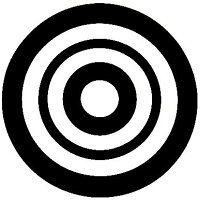 目標・気をつけたこと実際に出来たこと。結果。次への対策